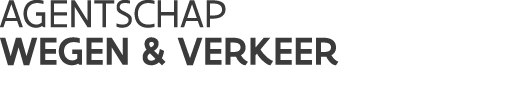 Wegen en Verkeer Koning Albert II laan 20 bus 81000 Brusselwww.wegenenverkeer.be////////////////////////////////////////////////////////////////////////////////////////////////////////////////////////////////////////////////////////////////////////////////////////////////////////////////////////////////////////////////////////////////////////////////////////////////////////////////////////////////Tussen :Het Vlaamse Gewest, vertegenwoordigd door haar regering, bij delegatie, in de persoon van ir. Kathy Vandenmeersschaut, administrateur-generaal van het Agentschap Wegen en Verkeer van de Vlaamse overheid, gevestigd te 1000 Brussel, Koning Albert II laan 20, hierna genoemd “de aanbieder” of “AWV”;enXXXhierna genoemd “de gebruiker”.Hierna samen ook genoemd “de partijen”.WORDT OVEREENGEKOMEN WAT VOLGT:ARTIKEL 1. VOORWERP VAN DE OVEREENKOMSTDoor het afsluiten van deze overeenkomst stelt AWV de uitgebreide versie van het dossierbeheersysteem onteigeningen en het uitwisselingsplatform onteigeningen ter beschikking van de gebruiker, onder de voorwaarden zoals opgenomen in deze overeenkomst.ARTIKEL 2. GEBRUIKSVERGOEDINGDe gebruiker kan gebruik maken van het uitgebreide dossierbeheersysteem mits betaling van een vergoeding van 24.500,00 euro per kalenderjaar.De aanbieder is gerechtigd, na bekrachtiging door de Change Board DUO, om de overeengekomen prijs van de licentie jaarlijks aan te passen.De eerste betaling zal gevorderd worden op het ogenblik van het afsluiten van de overeenkomst. De daaropvolgende vorderingen gebeuren jaarlijks, aan het begin van het kalenderjaar.Indien er voor het einde van de vervaldag een eind wordt gesteld aan de overeenkomst wordt geen deel van het abonnementsgeld terugbetaald.De gebruiker verbindt zich ertoe om het bedrag van de vergoeding te betalen binnen de dertig (30) dagen volgend op de ontvangst van de desbetreffende vordering.In geval van wanbetaling in hoofde van de gebruiker, zal er van rechtswege en zonder ingebrekestelling een verwijlintrest verschuldigd zijn van acht (8) % per jaar en heeft de aanbieder het recht het gebruik van de toepassing te schorsen.Elk recht van de gebruiker tot verrekening of retentie van diens betalingen op grond van tegenclaims is uitgesloten, tenzij deze onbetwist dan wel rechtsgeldig vastgesteld zijn..ARTIKEL 3. START EN DUUR VAN DE OVEREENKOMSTHet gebruiksrecht wordt van kracht bij inwerkingtreding van de overeenkomst en eindigt gelijktijdig met deze overeenkomst.De overeenkomst wordt gesloten per kalenderjaar. Zij wordt evenwel telkens stilzwijgend verlengd voor een nieuwe periode van 1 jaar voor zover geen van de partijen uiterlijk op 1 oktober per aangetekend schrijven de overeenkomst heeft opgezegd.Elke partij is, zonder een in acht te nemen opzeggingstermijn, gerechtigd om eenzijdig een einde te stellen aan deze overeenkomst, indien de wederpartij nalaat diens verbintenissen onder deze overeenkomst na te komen en na een termijn van 14 dagen na hiertoe te zijn aangemaand met vermelding van deze bepaling, nog niet tot remediëring is overgegaan.ARTIKEL 4. VERPLICHTINGEN VAN DE PARTIJENDe gebruiker:zal de toepassing uitsluitend gebruiken voor het doel waartoe deze werd opgericht, met name voor beheer, raadpleging en uitwisseling van digitale onteigeningsdossiers, met inbegrip van alle stukken en proceduregegevens (conform het Vlaams Onteigeningsdecreet van 24 februari 2017) en dit enkel binnen zijn bevoegdheden als onteigenende instantie;staat in voor de correctheid en volledigheid van de door hem ingevoerde gegevens en zal deze, indien enige fout of onvolledigheid zou worden vastgesteld, rechtzetten;onthoudt zich van ieder gebruik voor illegale of met het doel van de toepassing onverenigbare doeleinden, waaronder (doch niet uitsluitend) schending van rechten, bijvoorbeeld persoonsrechten, intellectuele eigendomsrechten of de privésfeer van derden, opstellen van gegevensverzamelingen, gebruik waardoor derden kunnen geschaad worden of dat enige geldende regelgeving overtreedt, enzovoort;dient te beschikken over de nodige machtigingen voor het verkrijgen van kadastergegevens van de Algemene Administratie van de Patrimoniumdocumentatie (AAPD) en  de machtiging voor toegang tot de kruispuntbankregisters van de Sociale zekerheid (KSZ);dient een contract af te sluiten met de Magda Documentendienst van Digitaal Vlaanderen voor de communicatie met de onteigenden;is verantwoordelijk voor het toegangsbeheer van de toepassing.De aanbieder:voert de nodige updates uit om het systeem up to date te houden;engageert zich voor de werking van de toepassing en engageert zich voor een maximale bereikbaarheid van het uitwisselingsplatform onteigeningen en van het dossierbeheersysteem onteigeningen;stelt een DUO support medewerker ter beschikking voor de onboarding en de eventuele inhoudelijke of technische vragen van de gebruiker.ARTIKEL 5. CHANGE BOARD - GebruikersgroepDoor gebruik te maken van het uitgebreide dossierbeheersysteem van het DUO wordt de gebruiker automatisch lid van de Change Board DUO. Deze Change Board neemt beslissingen rond aanpassingen van het DUO. Mogelijke financiële gevolgen van de goedgekeurde aanpassingen worden gedragen door de gebruikers van de toepassing.De Change Board is samengesteld uit het Departement MOW, AWV, Digitaal Vlaanderen, Vlaio, Vlabel, Vlaamse onteigenende instanties en vertegenwoordigers van de gebruikers van het uitgebreide dossierbeheersysteem. Elke gebruiker wordt automatisch lid van de gebruikersgroep. Deze gebruikersgroep komt minimaal 1 maal per jaar samen en zorgt voor een jaarlijkse evaluatie van de toepassing op basis waarvan verbetervoorstellen zullen geformuleerd worden naar de Change Board. ARTIKEL 6. INCIDENTENBEHEERDe gebruiker zal zelf binnen zijn organisatie een persoon aanstellen die zal optreden als “single point of contact” (SPOC). De SPOC staat, samen met de DUO support medewerker, in voor de onboarding van de gebruiker op de toepassing en engageert zich ertoe de werking van de toepassing grondig eigen te maken.De gebruiker verbindt zich ertoe om inhoudelijke of technische vragen eerst aan deze SPOC voor te leggen.De aanbieder zal een lijst van veelgestelde technische vragen beschikbaar stellen en actualiseren.Wanneer de gebruiker zelf, via diens SPOC, geen oplossing vindt, wordt het probleem via een ticketingsysteem overgemaakt aan de DUO support medewerker. De aanbieder engageert zich ertoe om via de DUO support medewerker gemiddeld binnen de 4 werkdagen een antwoord te voorzien of dit intern verder te escaleren.ARTIKEL 7. AANSPRAKELIJKHEDENDe aanbieder:is enkel aansprakelijk voor schade die rechtstreeks voortvloeit uit de gebrekkige uitvoering van deze overeenkomst;is evenwel nooit aansprakelijk in geval van overmacht, i.e. onvoorziene omstandigheden die onafhankelijk zijn van zijn wil en de correcte uitvoering van de verbintenissen onmogelijk maakt of sterk bemoeilijkt;kan evenmin aansprakelijk worden gehouden voor tijdelijke onbeschikbaarheid van de gegevens, in het bijzonder wanneer deze onbeschikbaarheid te wijten is aan het onderhoud en/of updates van het platform;is geenszins aansprakelijk voor de eventuele incorrecte inhoud van de gegevens die door de gebruiker ter beschikking gesteld worden op het uitwisselingsplatform onteigeningen. Voor zover de aanbieder daarvoor aansprakelijk zou worden gesteld door enige derden of een andere gebruiker, verbindt de gebruiker zich ertoe de aanbieder hiervoor integraal te vrijwaren en op eerste verzoek tussen te komen in het geding;is evenmin rechtstreeks of onrechtstreeks aansprakelijk voor de onjuistheid, onvolledigheid of het niet actueel karakter van de door andere gebruikers ingestelde gegevens.ARTIKEL 8. GEGEVENSBESCHERMINGIn het kader van de gegevensbescherming sluit de gebruiker een verwerkersovereenkomst voor het gebruik van het dossierbeheersysteem (bijlage 1) en een protocol voor het gebruik van het uitwisselingsplatform onteigeningen (bijlage 2) af met de aanbieder.ARTIKEL 9. OVERDRACHTDe partijen kunnen hun rechten en verplichtingen onder deze overeenkomst niet overdragen aan een derde, behoudens mits voorafgaand schriftelijk akkoord van de andere partij.ARTIKEL 10. SLOT CLAUSULESDe nietigheid van één van de artikelen van onderhavige overeenkomst, of een deel ervan, tast de geldigheid van de overige bepalingen van deze overeenkomst niet aan, noch van de overeenkomst in haar geheel. Hun afdwingbaarheid blijft onverminderd tot wat wettelijk is toegelaten.Ingeval van ongeldigheid en niet-afdwingbaarheid van enige bepaling van onderhavige overeenkomst verklaren partijen te goeder trouw te onderhandelen teneinde betreffende bepaling te vervangen door een bepaling die zoveel mogelijk hetzelfde effect teweegbrengt als de ongeldige of niet-afdwingbare bepaling.Daarnaast verklaren partijen te goeder trouw te onderhandelen teneinde een voor ieder aanvaardbare oplossing te vinden indien zich een situatie voordoet, die niet voorzien is in onderhavige overeenkomst.Partijen duiden de volgende contactpersonen aan:de aanbieder:DUO Support Medewerker: Dimitri De Vos - dimitri.devos@mow.vlaanderen.beVoor facturatie: aanvullen	de gebruiker:SPOC: BIJLAGEBijlage 1: VerwerkersovereenkomstBijlage 2: ProtocolOpgemaakt te Brussel, in zoveel exemplaren als er partijen zijn. Elke partij verklaart een origineel exemplaar te hebben ontvangen.VOOR AKKOORDDe Gebruiker 	De AanbiederVoor XXX	Voor het AWVXXX	Kathy Vandenmeersschaut,XXX	Administrateur-GeneraalXXX	Agentschap Wegen en VerkeerGebruiksovereenkomst voor het gebruik van de Uitgebreide versie van het dossierbeheersysteem onteigeningen en het uitwisselingsplatform onteigeningen in het kader van DUO AWV – XXX (Vlaamse instantie)